Name: ___________________ Class: ___-___ Number: ____ Date: ____________Game Expressions_________________________________________________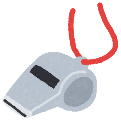      Let’s start.　　始めましょう。 _____________________________________________________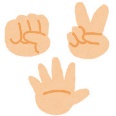      Let’s play rock, scissors, paper. 　　じゃんけんをやりましょう。 _________________________________________________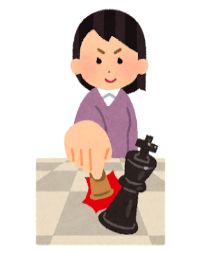 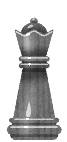 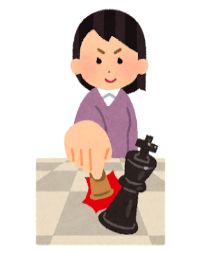 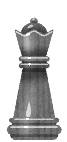      Nice move. 　　いい動きですね。 _______________________________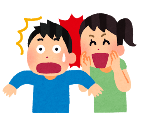      Hurry up!　　いそいで！・早く！ ___________________________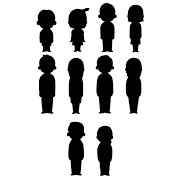 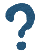 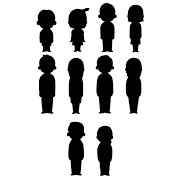 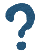      Whose turn is it? 　　誰のターンですか？ ____________________________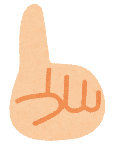      It’s [ your / my / our ] turn. 　　[あなたの・私の・私たちの] ターンです。 ____________________________________________________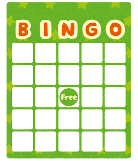 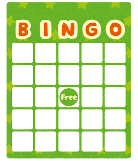      [ I’m / You’re / We’re ] close! 　　[私 ・あなた・私たち] はリーチ！ ____________________________________________________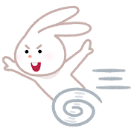      [ I’m / You’re / We’re ] winning. 　　[私 ・あなた・私たち] は勝っています。 _________________________________________________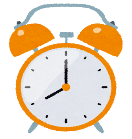      Time is up. 　　しゅうりょうです。 ____________________________________________________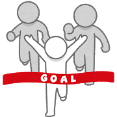      [I / You / We ] won! 　　[私 ・あなた・私たち] が勝ちました！ ____________________________________________________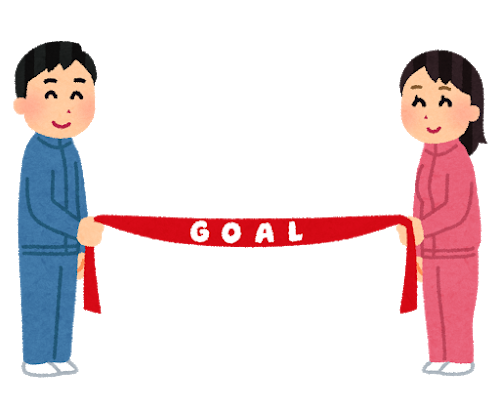 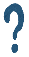 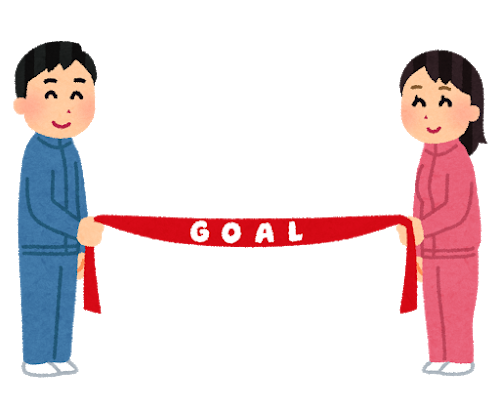 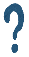      Who is the winner? 　　勝った人は誰ですか。 ____________________________________________________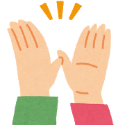     Good game. / GG.　　いい試合でした。（相手を称賛しながら）